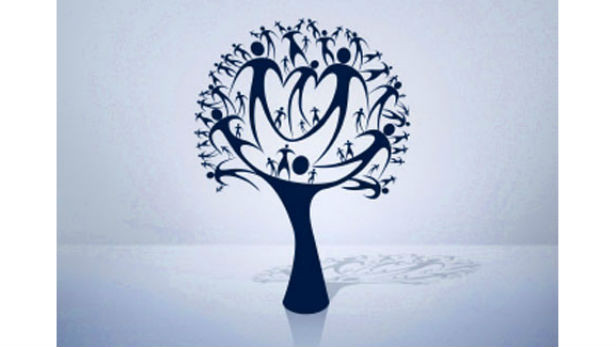 Каждый, кто оплатит доставку документов об участии в викторине Почтой РоссииПолучает тематический закатной нагрудный знакИнтеллектуальная Школьная Лига «ЭВРИКА» и Сайт «АВАНТА»- http://avantacenter.ruАДРЕС электронной почты жюри - ekokliio@yandex.ruПРОВОДЯТЧЕТВЕРТУЮ в 2016-2017 учебном году,Общероссийскую, с международным участием, викторину для педагогов и детей:«100 чудес природы:№4»ПОЛОЖЕНИЕ:Учредители: Интеллектуальная Школьная Лига «ЭВРИКА» и Некоммерческий Информационно-Аналитический Центр Творческого Объединения Педагогов «АВАНТА»К участию приглашаются администрация ДОУ, педагоги ДОУ, учителя-предметники, педагоги ДО, воспитанники ДОУ и обучающиеся,  все желающиеСроки проведения:  17.11.2016 года - 17.12.2016 года.Работы принимаются до 17.12.2016 года, до 23 часов 59 минут по московскому времени.Результаты будут опубликованы на сайте не позднее 17.01.2017 года.В течение месяца, после опубликования результатов на сайте,  происходит рассылка наградных материалов  (до 17.02.2017 года).Условия участия:Нужно скачать вопросы викторины, решить и прислать в установленные сроки.Список победителей, призеров и лауреатов будет опубликован на сайте http://avantacenter.ruКаждый участник получает:Диплом 1,2,3 степени или диплом лауреата, или сертификат об участии В Электронном виде или Заказным письмом Почтой России.Если педагог организовал участие 5 и более обучающихся,  он получает благодарственное письмо и значок, если оплачена доставка дипломов (сертификатов) заказным письмом.Заявка, скан квитанции об оплате  и  работа принимаются по электронной почте одним, прикрепленным файлом  (в ВОРД 2003-2007!!!), на электронный адрес: ekokliio@yandex.ru, и в течение 5 рабочих дней (это максимальный срок) Вам ответят.                                                                                                                                                  Презентация, фильм присылаются отдельными файлами.Оплата производится:Сбербанк-Онлайн на номера карт или на счет ООО «АВАНТА» Или Переводом с карты на карту Сбербанка:  №  67619600  0301401965,Или оплатить в любом отделении Сбербанка при предъявлении паспорта На данный номер карты Сбербанка.Или Переводом с карты на карту ВТБ24: №4714 8700 9908 4589или по квитанцииНА ДИПЛОМАХ, ВЫДАННЫХ УЧАСТНИКАМ ПРИСУТСТВУЮТ РЕГИСТРАЦИОННЫЕ ДАННЫЕ: СЕРИЯ, НОМЕР ДИПЛОМА, НОМЕР ПРИКАЗА.Стоимость получения документов об участии для педагогов,если педагог сам решает викторину!!!:Скидки на участие: Скидка участникам из коррекционных заведений любого типа = 20%1. Сертификат (или диплом) в электронном виде, стоимость 200 рублей.2. ЗАПОЛНЕННЫЙ сертификат (или диплом), Заказным письмом Почтой России. Стоимость 500 рублей.Научный руководитель (организатор) детей ничего за себя не оплачивает.Условия  участия обучающихся: Два способа доставки документа об участии: заказным письмом Почтой России или в электронном виде на указанный в заявке адрес.Стоимость участия одного обучающегося рассчитывается на каждого участника исходя из общего количества участников.«100 чудес природы:№4»1)В зелени деревьев, наряду с хлоропластами,  есть жёлтые и оранжевый пигменты:  А) да  Б) нет2) Это загрязнение связано с использованием источников искусственного освещения:  А) тепловое  Б) световое3) Во время линьки пингвины плавать не могут:  А) да  Б) нет4) «Гудзонова зона»:  А) альпийские и бореальные типы ельников и пихтарников  Б) леса сосны жёлтой5) Стрекозы осенью гибнут:  А) да  Б) нет6) С помощью биологического метода воду очищают:  А) с помощью бактерий и грибов  Б) электрического тока7) В зимующих побегах и почках к зиме накапливается крахмал:  А) да  Б) нет8) Повышение уровня естественного шумового фона:  А) шумовое загрязнение  Б) электромагнитное9) В листьях сирени, кроме хлорофилла, других красящих веществ нет:  А) да  Б) нет10) Весь мир живых организмов, как считают учёные, можно разделить на:  А) три царства  Б) четыре царства 11) Солнечная радиация – источник тепла, регулирующего температурный режим у поверхности Земли:  А) да  Б) нет12) Сезонные периодические явления изучает:  А) экология  Б) фенология13) Штативная лупа увеличивает предметы:  А) в 2 -20 раз  Б) в 10 – 25 раз14) У хвойных листья – иголки:  А) да  Б) нет15) Линии электропередач, радио, телевидение – источники загрязнения:  А) электромагнитного  Б) теплового16) Вода – органическое вещество:  А) да  Б) нет17) Пигменты в клеточном соке содержаться:  А) могут  Б) не могут18) Рыбы – позвоночные животные:  А) да  Б) нет19) Сыроежки – грибы:  А) трубчатые  Б) пластинчатые20) Биосфера включает верхние слои атмосферы:  А) да  Б) нет21) Все растения в зависимости от строения делят на:  А) две группы  Б) на три группы22) Целлюлоза придаёт прочность растительной клетке:  А) да  Б) нет23) У этих растений нет ни корней, ни стеблей, ни листьев:  А) низшие  Б) высшие24) Крыланы – ночные животные:  А) да  Б) нет25) В пищевой промышленности используют:  А) молочнокислые бактерии  Б) азотофиксирующие бактерии 26) В воде осаждаются нерастворимые осадки:  А) да  Б) нет27) Механические растительные ткани:  А) придают растениям прочность  Б) выполняют защитную функцию28) Из-за сжигания минерального топлива в атмосфере содержание углекислого газа уменьшается, а кислорода увеличивается:  А) да  Б) нет29) В клетках кожицы чешуи лука пластиды:  А) оранжевые  Б) бесцветные30) Листопад – биологическое явление:  А) да  Б) нетКоличество участников(включительно)Заказное письмо Почтой РоссииДокумент в электронном видеПримечания1 250 рублей150 рублей с каждого участникаДокумент педагогу, подготовившему призера.2-10225 рублей с каждого участника150 рублей с каждого участникаДокумент педагогу, подготовившему призера(ов).И(или) организовавшего 5(пять) участников.11-20200 рублей с каждого участника150 рублей с каждого участникаДокумент каждому педагогу, подготовившему призера(ов).Документ каждому педагогу, организовавшему 5(пять) участников.21-50175 рублей с каждого участника150 рублей с каждого участникаДокумент каждому педагогу, подготовившему призера(ов).Документ каждому педагогу, организовавшему 5(пять) участников.51-и более155 рублей с каждого участника150 рублей с каждого участникаДокумент каждому педагогу, подготовившему призера(ов).Документ каждому педагогу, организовавшему 5(пять) участников.Заявка на участие в викторине: Заявка на участие в викторине: «100 чудес природы:№4»«100 чудес природы:№4»Сроки проведения:  17.11.2016 года - 17.12.2016 года. Работы принимаются до 17.12.2016 года, до 23 часов 59 минут по московскому времени. Результаты будут опубликованы на сайте не позднее 17.01.2017 года. В течение месяца, после опубликования результатов на сайте,  происходит рассылка наградных материалов  (до 17.02.2017 года).Сроки проведения:  17.11.2016 года - 17.12.2016 года. Работы принимаются до 17.12.2016 года, до 23 часов 59 минут по московскому времени. Результаты будут опубликованы на сайте не позднее 17.01.2017 года. В течение месяца, после опубликования результатов на сайте,  происходит рассылка наградных материалов  (до 17.02.2017 года).Сроки проведения:  17.11.2016 года - 17.12.2016 года. Работы принимаются до 17.12.2016 года, до 23 часов 59 минут по московскому времени. Результаты будут опубликованы на сайте не позднее 17.01.2017 года. В течение месяца, после опубликования результатов на сайте,  происходит рассылка наградных материалов  (до 17.02.2017 года).Сроки проведения:  17.11.2016 года - 17.12.2016 года. Работы принимаются до 17.12.2016 года, до 23 часов 59 минут по московскому времени. Результаты будут опубликованы на сайте не позднее 17.01.2017 года. В течение месяца, после опубликования результатов на сайте,  происходит рассылка наградных материалов  (до 17.02.2017 года).на электронный адрес: ekokliio@yandex.ruЗаявка, скан квитанции об оплате  и  конкурсная работа принимаются по электронной почте одним, прикрепленным файлом  (в ВОРД 2003-2007!!!) Заявка, скан квитанции об оплате  и  конкурсная работа принимаются по электронной почте одним, прикрепленным файлом  (в ВОРД 2003-2007!!!) Заявка, скан квитанции об оплате  и  конкурсная работа принимаются по электронной почте одним, прикрепленным файлом  (в ВОРД 2003-2007!!!) 1ФИО участника, возраст или класс для детейФИО участника, возраст или класс для детей2Научный руководитель (педагог-консультант)Научный руководитель (педагог-консультант)3Регион (Республика, край, область), образовательная организация (место работы), адрес, электронный адресРегион (Республика, край, область), образовательная организация (место работы), адрес, электронный адрес4 Сумма оплаты, что оплачено Сумма оплаты, что оплачено5Электронный и Почтовый адрес, с индексом,  для получения документов участником, с указанием домашний адрес только ПЕДАГОГА, или адрес ОУ. Телефон (сотовый) и электронный адрес ПЕДАГОГА для связи.Электронный и Почтовый адрес, с индексом,  для получения документов участником, с указанием домашний адрес только ПЕДАГОГА, или адрес ОУ. Телефон (сотовый) и электронный адрес ПЕДАГОГА для связи.6Разрешаю использовать указанную мною электронную почту для рассылки информации о проектах.Да. ФИО участникаРазрешаю использовать указанную мною электронную почту для рассылки информации о проектах.Да. ФИО участникаРазрешаю использовать указанную мною электронную почту для рассылки информации о проектах.Да. ФИО участникаФИО участникаФИО участникаФИО участникаОтветы на викторину: Ответы на викторину: Ответы на викторину: «100 чудес природы:№4»«100 чудес природы:№4»«100 чудес природы:№4»Сроки проведения викторины:  Сроки проведения викторины:  Сроки проведения викторины:  17.11.2016 года - 17.12.2016 года.17.11.2016 года - 17.12.2016 года.17.11.2016 года - 17.12.2016 года.Заявка, скан квитанции об оплате  и  конкурсная работа принимаются по электронной почте отдельными файлами в одном письме Заявка, скан квитанции об оплате  и  конкурсная работа принимаются по электронной почте отдельными файлами в одном письме Заявка, скан квитанции об оплате  и  конкурсная работа принимаются по электронной почте отдельными файлами в одном письме на электронный адрес- ekokliio@yandex.ruна электронный адрес- ekokliio@yandex.ruна электронный адрес- ekokliio@yandex.ru№Вариант ответа№Вариант ответа№Вариант ответа111212122231323414245152561626717278182891929102030ИзвещениеКассирОбщество с ограниченной ответственностью «АВАНТА»Общество с ограниченной ответственностью «АВАНТА»Общество с ограниченной ответственностью «АВАНТА»Общество с ограниченной ответственностью «АВАНТА»Общество с ограниченной ответственностью «АВАНТА»Общество с ограниченной ответственностью «АВАНТА»Общество с ограниченной ответственностью «АВАНТА»Общество с ограниченной ответственностью «АВАНТА»Общество с ограниченной ответственностью «АВАНТА»Общество с ограниченной ответственностью «АВАНТА»ИзвещениеКассир                                                                 (наименование получателя платежа)                                                                  (наименование получателя платежа)                                                                  (наименование получателя платежа)                                                                  (наименование получателя платежа)                                                                  (наименование получателя платежа)                                                                  (наименование получателя платежа)                                                                  (наименование получателя платежа)                                                                  (наименование получателя платежа)                                                                  (наименование получателя платежа)                                                                  (наименование получателя платежа) ИзвещениеКассир42053045504205304550407028100260000059234070281002600000592340702810026000005923407028100260000059234070281002600000592340702810026000005923ИзвещениеКассир            (ИНН получателя платежа)                                               ( номер счета получателя платежа)            (ИНН получателя платежа)                                               ( номер счета получателя платежа)            (ИНН получателя платежа)                                               ( номер счета получателя платежа)            (ИНН получателя платежа)                                               ( номер счета получателя платежа)            (ИНН получателя платежа)                                               ( номер счета получателя платежа)            (ИНН получателя платежа)                                               ( номер счета получателя платежа)            (ИНН получателя платежа)                                               ( номер счета получателя платежа)            (ИНН получателя платежа)                                               ( номер счета получателя платежа)            (ИНН получателя платежа)                                               ( номер счета получателя платежа)            (ИНН получателя платежа)                                               ( номер счета получателя платежа)ИзвещениеКассир Отделение №8615 ПАО Сбербанка России  г. Кемерово Отделение №8615 ПАО Сбербанка России  г. Кемерово Отделение №8615 ПАО Сбербанка России  г. Кемерово Отделение №8615 ПАО Сбербанка России  г. Кемерово Отделение №8615 ПАО Сбербанка России  г. Кемерово Отделение №8615 ПАО Сбербанка России  г. КемеровоБИКБИК043207612ИзвещениеКассир                     (наименование банка получателя платежа)                     (наименование банка получателя платежа)                     (наименование банка получателя платежа)                     (наименование банка получателя платежа)                     (наименование банка получателя платежа)                     (наименование банка получателя платежа)                     (наименование банка получателя платежа)                     (наименование банка получателя платежа)                     (наименование банка получателя платежа)                     (наименование банка получателя платежа)ИзвещениеКассирНомер кор./сч. банка получателя платежаНомер кор./сч. банка получателя платежаНомер кор./сч. банка получателя платежаНомер кор./сч. банка получателя платежаНомер кор./сч. банка получателя платежа3010181020000000061230101810200000000612301018102000000006123010181020000000061230101810200000000612ИзвещениеКассирЗа информационные услуги для  Иванова  П.С.За информационные услуги для  Иванова  П.С.За информационные услуги для  Иванова  П.С.За информационные услуги для  Иванова  П.С.За информационные услуги для  Иванова  П.С.За информационные услуги для  Иванова  П.С.ИзвещениеКассир                       (наименование платежа)                                                               (номер лицевого счета (код) плательщика)                       (наименование платежа)                                                               (номер лицевого счета (код) плательщика)                       (наименование платежа)                                                               (номер лицевого счета (код) плательщика)                       (наименование платежа)                                                               (номер лицевого счета (код) плательщика)                       (наименование платежа)                                                               (номер лицевого счета (код) плательщика)                       (наименование платежа)                                                               (номер лицевого счета (код) плательщика)                       (наименование платежа)                                                               (номер лицевого счета (код) плательщика)                       (наименование платежа)                                                               (номер лицевого счета (код) плательщика)                       (наименование платежа)                                                               (номер лицевого счета (код) плательщика)                       (наименование платежа)                                                               (номер лицевого счета (код) плательщика)ИзвещениеКассирФ.И.О. плательщика:Иванов Петр СеменовичИванов Петр СеменовичИванов Петр СеменовичИванов Петр СеменовичИванов Петр СеменовичИванов Петр СеменовичИванов Петр СеменовичИванов Петр СеменовичИванов Петр СеменовичИзвещениеКассирАдрес плательщика:г. Томск, ул. Центральная, д. 55, кв. 201г. Томск, ул. Центральная, д. 55, кв. 201г. Томск, ул. Центральная, д. 55, кв. 201г. Томск, ул. Центральная, д. 55, кв. 201г. Томск, ул. Центральная, д. 55, кв. 201г. Томск, ул. Центральная, д. 55, кв. 201г. Томск, ул. Центральная, д. 55, кв. 201г. Томск, ул. Центральная, д. 55, кв. 201г. Томск, ул. Центральная, д. 55, кв. 201ИзвещениеКассир  Сумма платежа: 150 руб.  00 коп.   Сумма платы за услуги: _______ руб. _____коп  Сумма платежа: 150 руб.  00 коп.   Сумма платы за услуги: _______ руб. _____коп  Сумма платежа: 150 руб.  00 коп.   Сумма платы за услуги: _______ руб. _____коп  Сумма платежа: 150 руб.  00 коп.   Сумма платы за услуги: _______ руб. _____коп  Сумма платежа: 150 руб.  00 коп.   Сумма платы за услуги: _______ руб. _____коп  Сумма платежа: 150 руб.  00 коп.   Сумма платы за услуги: _______ руб. _____коп  Сумма платежа: 150 руб.  00 коп.   Сумма платы за услуги: _______ руб. _____коп  Сумма платежа: 150 руб.  00 коп.   Сумма платы за услуги: _______ руб. _____коп  Сумма платежа: 150 руб.  00 коп.   Сумма платы за услуги: _______ руб. _____коп  Сумма платежа: 150 руб.  00 коп.   Сумма платы за услуги: _______ руб. _____копИзвещениеКассир  Итого ______________ руб. ______ коп.       “______”_____________________ 20___г.  Итого ______________ руб. ______ коп.       “______”_____________________ 20___г.  Итого ______________ руб. ______ коп.       “______”_____________________ 20___г.  Итого ______________ руб. ______ коп.       “______”_____________________ 20___г.  Итого ______________ руб. ______ коп.       “______”_____________________ 20___г.  Итого ______________ руб. ______ коп.       “______”_____________________ 20___г.  Итого ______________ руб. ______ коп.       “______”_____________________ 20___г.  Итого ______________ руб. ______ коп.       “______”_____________________ 20___г.  Итого ______________ руб. ______ коп.       “______”_____________________ 20___г.  Итого ______________ руб. ______ коп.       “______”_____________________ 20___г.ИзвещениеКассирС условиями приема указанной в платежном документе суммы, в т.ч. с суммой взимаемой платы за услуги банка ознакомлен и согласен.                                        Подпись плательщикаС условиями приема указанной в платежном документе суммы, в т.ч. с суммой взимаемой платы за услуги банка ознакомлен и согласен.                                        Подпись плательщикаС условиями приема указанной в платежном документе суммы, в т.ч. с суммой взимаемой платы за услуги банка ознакомлен и согласен.                                        Подпись плательщикаС условиями приема указанной в платежном документе суммы, в т.ч. с суммой взимаемой платы за услуги банка ознакомлен и согласен.                                        Подпись плательщикаС условиями приема указанной в платежном документе суммы, в т.ч. с суммой взимаемой платы за услуги банка ознакомлен и согласен.                                        Подпись плательщикаС условиями приема указанной в платежном документе суммы, в т.ч. с суммой взимаемой платы за услуги банка ознакомлен и согласен.                                        Подпись плательщикаС условиями приема указанной в платежном документе суммы, в т.ч. с суммой взимаемой платы за услуги банка ознакомлен и согласен.                                        Подпись плательщикаС условиями приема указанной в платежном документе суммы, в т.ч. с суммой взимаемой платы за услуги банка ознакомлен и согласен.                                        Подпись плательщикаС условиями приема указанной в платежном документе суммы, в т.ч. с суммой взимаемой платы за услуги банка ознакомлен и согласен.                                        Подпись плательщикаС условиями приема указанной в платежном документе суммы, в т.ч. с суммой взимаемой платы за услуги банка ознакомлен и согласен.                                        Подпись плательщикаКвитанция КассирКвитанция КассирОбщество с ограниченной ответственностью «АВАНТА»Общество с ограниченной ответственностью «АВАНТА»Общество с ограниченной ответственностью «АВАНТА»Общество с ограниченной ответственностью «АВАНТА»Общество с ограниченной ответственностью «АВАНТА»Общество с ограниченной ответственностью «АВАНТА»Общество с ограниченной ответственностью «АВАНТА»Общество с ограниченной ответственностью «АВАНТА»Общество с ограниченной ответственностью «АВАНТА»Общество с ограниченной ответственностью «АВАНТА»Квитанция Кассир                                                                 (наименование получателя платежа)                                                                  (наименование получателя платежа)                                                                  (наименование получателя платежа)                                                                  (наименование получателя платежа)                                                                  (наименование получателя платежа)                                                                  (наименование получателя платежа)                                                                  (наименование получателя платежа)                                                                  (наименование получателя платежа)                                                                  (наименование получателя платежа)                                                                  (наименование получателя платежа) Квитанция Кассир42053045504205304550407028100260000059234070281002600000592340702810026000005923407028100260000059234070281002600000592340702810026000005923Квитанция Кассир            (ИНН получателя платежа)                                               ( номер счета получателя платежа)            (ИНН получателя платежа)                                               ( номер счета получателя платежа)            (ИНН получателя платежа)                                               ( номер счета получателя платежа)            (ИНН получателя платежа)                                               ( номер счета получателя платежа)            (ИНН получателя платежа)                                               ( номер счета получателя платежа)            (ИНН получателя платежа)                                               ( номер счета получателя платежа)            (ИНН получателя платежа)                                               ( номер счета получателя платежа)            (ИНН получателя платежа)                                               ( номер счета получателя платежа)            (ИНН получателя платежа)                                               ( номер счета получателя платежа)            (ИНН получателя платежа)                                               ( номер счета получателя платежа)Квитанция КассирОтделение №8615 ПАО Сбербанка России  г. КемеровоОтделение №8615 ПАО Сбербанка России  г. КемеровоОтделение №8615 ПАО Сбербанка России  г. КемеровоОтделение №8615 ПАО Сбербанка России  г. КемеровоОтделение №8615 ПАО Сбербанка России  г. КемеровоОтделение №8615 ПАО Сбербанка России  г. КемеровоБИКБИК043207612Квитанция Кассир                     (наименование банка получателя платежа)                     (наименование банка получателя платежа)                     (наименование банка получателя платежа)                     (наименование банка получателя платежа)                     (наименование банка получателя платежа)                     (наименование банка получателя платежа)                     (наименование банка получателя платежа)                     (наименование банка получателя платежа)                     (наименование банка получателя платежа)                     (наименование банка получателя платежа)Квитанция КассирНомер кор./сч. банка получателя платежаНомер кор./сч. банка получателя платежаНомер кор./сч. банка получателя платежаНомер кор./сч. банка получателя платежаНомер кор./сч. банка получателя платежа3010181020000000061230101810200000000612301018102000000006123010181020000000061230101810200000000612Квитанция КассирЗа информационные услуги для Иванова  П.С.За информационные услуги для Иванова  П.С.За информационные услуги для Иванова  П.С.За информационные услуги для Иванова  П.С.За информационные услуги для Иванова  П.С.За информационные услуги для Иванова  П.С.Квитанция Кассир                       (наименование платежа)                                                               (номер лицевого счета (код) плательщика)                       (наименование платежа)                                                               (номер лицевого счета (код) плательщика)                       (наименование платежа)                                                               (номер лицевого счета (код) плательщика)                       (наименование платежа)                                                               (номер лицевого счета (код) плательщика)                       (наименование платежа)                                                               (номер лицевого счета (код) плательщика)                       (наименование платежа)                                                               (номер лицевого счета (код) плательщика)                       (наименование платежа)                                                               (номер лицевого счета (код) плательщика)                       (наименование платежа)                                                               (номер лицевого счета (код) плательщика)                       (наименование платежа)                                                               (номер лицевого счета (код) плательщика)                       (наименование платежа)                                                               (номер лицевого счета (код) плательщика)Квитанция КассирФ.И.О. плательщика:Иванов Петр СеменовичИванов Петр СеменовичИванов Петр СеменовичИванов Петр СеменовичИванов Петр СеменовичИванов Петр СеменовичИванов Петр СеменовичИванов Петр СеменовичИванов Петр СеменовичКвитанция КассирАдрес плательщика:г. Томск, ул. Центральная, д. 55, кв. 201г. Томск, ул. Центральная, д. 55, кв. 201г. Томск, ул. Центральная, д. 55, кв. 201г. Томск, ул. Центральная, д. 55, кв. 201г. Томск, ул. Центральная, д. 55, кв. 201г. Томск, ул. Центральная, д. 55, кв. 201г. Томск, ул. Центральная, д. 55, кв. 201г. Томск, ул. Центральная, д. 55, кв. 201г. Томск, ул. Центральная, д. 55, кв. 201Квитанция Кассир  Сумма платежа: 150 руб.  00 коп.   Сумма платы за услуги: _______ руб. _____коп  Сумма платежа: 150 руб.  00 коп.   Сумма платы за услуги: _______ руб. _____коп  Сумма платежа: 150 руб.  00 коп.   Сумма платы за услуги: _______ руб. _____коп  Сумма платежа: 150 руб.  00 коп.   Сумма платы за услуги: _______ руб. _____коп  Сумма платежа: 150 руб.  00 коп.   Сумма платы за услуги: _______ руб. _____коп  Сумма платежа: 150 руб.  00 коп.   Сумма платы за услуги: _______ руб. _____коп  Сумма платежа: 150 руб.  00 коп.   Сумма платы за услуги: _______ руб. _____коп  Сумма платежа: 150 руб.  00 коп.   Сумма платы за услуги: _______ руб. _____коп  Сумма платежа: 150 руб.  00 коп.   Сумма платы за услуги: _______ руб. _____коп  Сумма платежа: 150 руб.  00 коп.   Сумма платы за услуги: _______ руб. _____копКвитанция Кассир Итого ___________ руб. _____ коп.                 “________”________________________ 20___г. Итого ___________ руб. _____ коп.                 “________”________________________ 20___г. Итого ___________ руб. _____ коп.                 “________”________________________ 20___г. Итого ___________ руб. _____ коп.                 “________”________________________ 20___г. Итого ___________ руб. _____ коп.                 “________”________________________ 20___г. Итого ___________ руб. _____ коп.                 “________”________________________ 20___г. Итого ___________ руб. _____ коп.                 “________”________________________ 20___г. Итого ___________ руб. _____ коп.                 “________”________________________ 20___г. Итого ___________ руб. _____ коп.                 “________”________________________ 20___г. Итого ___________ руб. _____ коп.                 “________”________________________ 20___г.Квитанция КассирС условиями приема указанной в платежном документе суммы, в т.ч. с суммой взимаемой платы за услуги банка ознакомлен и согласен.                                                                                              Подпись плательщикаС условиями приема указанной в платежном документе суммы, в т.ч. с суммой взимаемой платы за услуги банка ознакомлен и согласен.                                                                                              Подпись плательщикаС условиями приема указанной в платежном документе суммы, в т.ч. с суммой взимаемой платы за услуги банка ознакомлен и согласен.                                                                                              Подпись плательщикаС условиями приема указанной в платежном документе суммы, в т.ч. с суммой взимаемой платы за услуги банка ознакомлен и согласен.                                                                                              Подпись плательщикаС условиями приема указанной в платежном документе суммы, в т.ч. с суммой взимаемой платы за услуги банка ознакомлен и согласен.                                                                                              Подпись плательщикаС условиями приема указанной в платежном документе суммы, в т.ч. с суммой взимаемой платы за услуги банка ознакомлен и согласен.                                                                                              Подпись плательщикаС условиями приема указанной в платежном документе суммы, в т.ч. с суммой взимаемой платы за услуги банка ознакомлен и согласен.                                                                                              Подпись плательщикаС условиями приема указанной в платежном документе суммы, в т.ч. с суммой взимаемой платы за услуги банка ознакомлен и согласен.                                                                                              Подпись плательщикаС условиями приема указанной в платежном документе суммы, в т.ч. с суммой взимаемой платы за услуги банка ознакомлен и согласен.                                                                                              Подпись плательщикаС условиями приема указанной в платежном документе суммы, в т.ч. с суммой взимаемой платы за услуги банка ознакомлен и согласен.                                                                                              Подпись плательщика